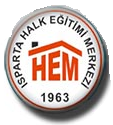 ISPARTA HALK EĞİTİMİ MERKEZİ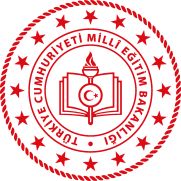 KURSİYER KURS BAŞVURU FORMU	Form-1 KURSİYER/ÖĞRENCİ KİMLİK BİLGİLERİKURSİYER/ÖĞRENCİ KURS İSTEK BİLGİLERİISPARTA HALK EĞİTİMİ MERKEZİ MÜDÜRLÜĞÜNE Müdürlüğünüz bünyesinde açılacak olan yukarıda belirtmiş olduğum kursa katılmak istiyorum. Hayat Boyu Öğrenme Kurumları Yönetmeliğinin 55. Maddesi; “Talep edilen kurslar, eğitim ihtiyaçlarını belirleme çalışmalarından sonra açılır. Gerekli olan araç, gereç, teçhizat, bina, bütçe, personel ihtiyaçları kurumca karşılanır. Kursa katılanlardan durumu uygun olanlar, kendi istekleriyle etkinlik giderleri için okul aile birliğine katkıda bulunabilir. Kurslarda, uygulama yapılması hâlinde uygulamada ortaya çıkacak eğitim giderleri okul aile birliği tarafından karşılanır.” denilmektedir.Yukarıda katılacağımı beyan ettiğim kursun, giderlerini karşılamak amacı ile kendi isteğimle etkinlik giderleri için okul aile birliğine katkıda bulunmayı kabul ediyorum. Gereğini bilgilerinize arz ederim.				     ………/……../20…….                                                                                            Adı ve Soyadı : ………..……………………İmza	: ………………...……………18 YAŞINDAN KÜÇÜK İSE VELİ BİLGİSİT.C. Kimlik No: ………..……………………Telefon No	: 0 (5…….) .….… …… .……Yakınlığı	: ………..……………………NOT: Üstte yer alan isim ve imzada; 18 yaşından küçüklerin başvuru belgesinde VELİ ismi yazılacak ve velisi tarafından imzalanacak olup, alt kısımda da velisinin T.C. Kimlik Numarası ile Telefon Numarası yazılacaktır.ADI VE SOYADI	:T.C. KİMLİK NO	: CEP TEL. NUMARASI : DOĞUM TARİHİ	:BABA ADI	:EĞİTİM DURUMU	:………………………………………………………………………….….0 (.…….…..) ……….…..... …..…. ……..….….……../……..…./…..…...	CİNSİYET :	Bayan	Erkek…………………………….	KAN GURUBU: ……….(RH) …….….    Lisans       Ön lisans        Lise       Orta         İlkokul       Okur Yazar Değilim………………………………………………………………………….….0 (.…….…..) ……….…..... …..…. ……..….….……../……..…./…..…...	CİNSİYET :	Bayan	Erkek…………………………….	KAN GURUBU: ……….(RH) …….….    Lisans       Ön lisans        Lise       Orta         İlkokul       Okur Yazar Değilim………………………………………………………………………….….0 (.…….…..) ……….…..... …..…. ……..….….……../……..…./…..…...	CİNSİYET :	Bayan	Erkek…………………………….	KAN GURUBU: ……….(RH) …….….    Lisans       Ön lisans        Lise       Orta         İlkokul       Okur Yazar Değilim………………………………………………………………………….….0 (.…….…..) ……….…..... …..…. ……..….….……../……..…./…..…...	CİNSİYET :	Bayan	Erkek…………………………….	KAN GURUBU: ……….(RH) …….….    Lisans       Ön lisans        Lise       Orta         İlkokul       Okur Yazar DeğilimİŞ DURUMU	:ÇalışmıyorÇalışıyor (	)ENGEL DURUMU	:YokVar	(	)İKAMET ADRESİ	: ……………………………………………………………..……………..…İKAMET ADRESİ	: ……………………………………………………………..……………..…İKAMET ADRESİ	: ……………………………………………………………..……………..…İKAMET ADRESİ	: ……………………………………………………………..……………..…İKAMET ADRESİ	: ……………………………………………………………..……………..…